ASSESSMENT PROTOCOL FOR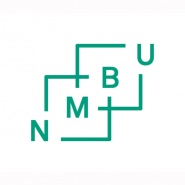 SPECIAL SYLLABUSSTUDENTSTUDENTStudent nameStudent no.Date of birthStudy programmeINDEPENDENT STUDYINDEPENDENT STUDYINDEPENDENT STUDYINDEPENDENT STUDYTitle in NorwegianTitle in EnglishNo. of study pointFacultyYear and semesterSpecial syllabus in connection with:Associated with a master’s thesisAssociated with a Ph.D. degreeOther special syllabusesSpecial syllabus in connection with:AssessmentA to FPass/ FailA to F or Pass/FailASSESSMENTASSESSMENTPass/ FailLetter grade A to FSIGNATURSIGNATURSIGNATURDate:Signature:Internal examinerExternal examiner